Friends of the Polk City Library1/12/2022	Meeting was called to order at 6:35 p.m. by Regen Butler standing in for Brigett Devos.Members present:  Krista Bowersox, Regena Butler, Nancy Coffman, Dixie Bequeath and Jamie Noack (Librarian)Guest Speaker: Jill Friestad-Tate from Raising Readers in the Heartland.  Jill partners up with Dolly Parton’s “Imagination Library”.  The initiative is to provide free books to children 0-5 years who sign up where programs are being sponsored.  A child would receive one book per  month at a cost of $25/yr.  Funding is to come from groups, businesses, etc. in the community which would be based on zip codes covering the North Polk School District, which would mean about 1,000 kids could qualify.  A start up program is going to be happening soon in Runnels.Secretaries Report: Krista motioned to accept the minutes from the October meetingNancy 2nd the motion and it was approved.Treasurers Report: $4,282.63 as presented by Krista.  Nancy motioned to accept the Treasurers report.Regena 2nd the motion and it was approved by members present.Library Directors Report:The new gaming table was received 12/27/21 and so far it is a big hit with all ages.This years giving tree went to the nursing home and there was a whole car load of items donated and appreciated by residents.The new Youth Services person, Alexa, is starting on 1/22/22 and is coming from Seattle to join our library.Melissa Ulbrich is now the new Asst. Library Director taking Pam old position.No new library financial requests at this time.Old Business:The Noah’s Ark build a bean workshop is scheduled for Saturday February 12th at the United Methodist Church.  Registration begins Tuesday 1/18/22.  The bear is the Bee Mine version and will come with a scarf choice that Dixie is in charge of, a birth certificate, and bag.  The event will include reading time with Alexa, stuffing  their bear, and a juice and snack.  Nancy and Regena will donate the snacks on behalf of the Friends.  Juices will be provided by the church.New Business:Friend of the Library fundraiser at Polk City Nutrition will be held 2/27/22, so save the date.  Hours of the event will be announced later.Membership information – Krista made a motion to discontinue dues being collected to be a member of the friends, Nancy 2nd the motion and it was approved.  This will hopefully encourage more participation.Election of Officers slate for two year terms:President – Krista BowersoxVice President – Nancy CoffmanSecreatary – Brigett DevosTreasurer – Regena ButlerRegena made the motion to accept the slate and Nancy 2nd, approvedKrista motioned to adjourn the meeting, Nancy 2nd, voted on and passed with the meeting ending at 8:15 pmNext Meeting:  4/13/22Signed by: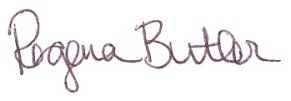 Secretary			2020-2021 Friends Secretary